Управление образования, молодежной политики и спорта  администрации Амурского муниципального района Хабаровского края МУНИЦИПАЛЬНОЕ БЮДЖЕТНОЕ ОБЩЕОБРАЗОВАТЕЛЬНОЕ УЧРЕЖДЕНИЕСРЕДНЯЯ ОБЩЕОБРАЗОВАТЕЛЬНАЯ ШКОЛА № . АМУРСКА АМУРСКОГО МУНИЦИПАЛЬНОГО РАЙОНА ХАБАРОВСКОГО КРАЯПРИКАЗ_30.08.2023										     №  256-Дг. АмурскО  составе группы родительскогоконтроля над организацией питания обучающихсяНа основании приказа от 25.08.2023 № 492-Д управления образования, молодежной политики и спорта «Об организации питания обучающихся» ПРИКАЗЫВАЮ:Создать группу родительского контроля над организацией питания обучающихся в составе:- Иванова Ирина Анатольевна;- Конотопчик Светлана Анатольевна;- Зенина Оксана Григорьевна;- Кондренкина Екатерина Александровна2. Родителям осуществлять контроль над организацией питания обучающихся в соответствии с методическими рекомендациями «Родительский контроль за организацией горячего питания детей в общеобразовательных организациях» 2.4.0180-20, утвержденными Федеральной службой по надзору в сфере защиты прав потребителей и благополучия человека от 18 мая 2020 г.Контроль за выполнением приказа оставляю за собой.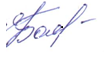 